Министерство образования и науки Российской ФедерацииФЕДЕРАЛЬНОЕ ГОСУДАРСТВЕННОЕ БЮДЖЕТНОЕОБРАЗОВАТЕЛЬНОЕ УЧРЕЖДЕНИЕ ВЫСШЕГО ОБРАЗОВАНИЯ«ОРЕНБУРГСКИЙ ГОСУДАРСТВЕННЫЙ УНИВЕРСИТЕТ»Факультет ___Кафедра «»КУРСОВАЯ РАБОТАПо дисциплине «Экономика государственного и муниципального сектора»Тема: «Бюджетный федерализм»Руководитель   Студент группыОренбург 2018СОДЕРЖАНИЕВВЕДЕНИЕ 	3ГЛАВА 1. Экономическая сущность, принципы и модели бюджетного федерализма	5 Экономическая сущность бюджетного федерализма	5Принципы бюджетного федерализма в Российской Федерации	7Модели бюджетного федерализма	8ГЛАВА 2. Проблемы бюджетного федерализма в Российской Федерации	112.1. Вертикальное выравнивание	112.2. Горизонтальное выравнивание	13ГЛАВА 3. Межбюджетные трансферты Российской Федерации в среднесрочной перспективе	21 ЗАКЛЮЧЕНИЕ	27СПИСОК ИСПОЛЬЗОВАННЫХ ИСТОЧНИКОВ	29ПРИЛОЖЕНИЯВВЕДЕНИЕФедерализм является центральной формой государственного устройства и определенным методом управления страной, основополагающей основой для становления бюджетного федерализма, который предопределяет бюджетное устройство и систему федеративного государства. Бюджетный федерализм - это база, на которой установлены межбюджетные отношения. Его основные принципы четко выявляются и воплощаются через систему межбюджетных отношений. Понятие бюджетного федерализма как элемента бюджетного устройства и системы федеративного государства состоит в нормативно-правовом установлении бюджетных прав и обязанностей трех равноправных сторон – федеральных органов власти, региональных органов власти и местных органов власти, а также правил их сотрудничества на этапах бюджетного процесса (составление, рассмотрение, утверждение и исполнение бюджетов), методов распределения бюджетных ресурсов между звеньями бюджетной системы государства.Эффективность взаимодействия властей разных уровней в решающей степени зависит именно от финансовых отношений. Нарушения принципов бюджетного федерализма чревато ослаблением государства, дестабилизацией бюджетной системы, снижением эффективности экономической политики. Проблемой бюджетного федерализма становится не только и не столько проблема отношений бюджетов разных уровней бюджетной системы государства. Такой проблемой являются взаимоотношения между государством и его населением путем организации оптимального движения финансовых потоков в государстве. Поэтому, преодоление социально-экономического и финансового кризиса, обеспечение территориальной целостности и федеративных основ российского государства обеспечивают организацию и проведение со стороны федерации активной регионально-экономической и финансовой политики.Таким образом, исследование проблем бюджетного федерализмаявляется актуальным. Проблеме бюджетного федерализма по праву принадлежит важное место в реформировании бюджетной системы России на современном этапе. От решения этой проблемы зависит будущее России - сохранится ли она как единое государство, развивающееся на основах подлинного федерализма, или распадется на ряд слаборазвитых территориальных образований.Цель курсовой работы – выявление проблем бюджетного федерализма при осуществлении бюджетного процесса в Российской Федерации.Для реализации поставленной цели нужно решить следующие задачи:раскрыть экономическую сущность бюджетного федерализма;рассмотреть принципы и модели бюджетного федерализма;выявить проблемы организации бюджетного федерализма в Российской Федерации на современном этапе;рассмотреть межбюджетные трансферты Российской Федерации в среднесрочной перспективе.Предмет исследования - бюджетный федерализм.Объектом исследования выступает Российская Федерация.Для написания работы основными источниками послужили учебная литература, научные экономические издания, журнальные и газетные статьи, статистические материалы, интернет.Структура работы соответствует поставленным задачам. В первой главе определяется экономическая сущность бюджетного федерализма, рассмотрены его принципы и существующие модели. Во второй главе выявлены две основных проблемы организации бюджетного федерализма: проблемы вертикального и горизонтального выравнивания бюджетных возможностей органов государственной и местной власти. В третьей главе рассмотрены межбюджетные трансферты Российской Федерации в среднесрочной перспективе.Работа изложена на 31 странице машинописного текста, содержит 6 таблиц, 3 рисунка, 20 источников используемой литературы и 3 приложения.ГЛАВА 1. ЭКОНОМИЧЕСКАЯ СУЩНОСТЬ, ПРИНЦИПЫ И МОДЕЛИ БЮДЖЕТНОГО ФЕДЕРАЛИЗМАЭкономическая сущность бюджетного федерализмаТермины «федерализм» и «бюджетный федерализм» являются достаточно сложными, поэтому до сих пор при определении сущности данных терминов среди ученых появляется много разногласий.Федерализм представляет собой центральную форму государственного устройства и определенный метод управления страной, основополагающую основу для становления бюджетного федерализма, который предопределяет бюджетное устройство и систему федеративного государства.Бюджетная система федеративных стран представляет собой трёхуровневую систему и состоит из федерального бюджета, бюджетов субъектов федерации и муниципальных бюджетов. Основы бюджетного устройства и бюджетной системы России определены её государственным устройством, которое установлено Конституцией Российской Федерации как федеративная республика, состоящая из республик, краев, областей, городов федерального значения, автономной области, автономных округов – субъектов Российской Федерации, которые имеют равные права. Согласно Бюджетному кодексу Российской Федерации, бюджетная система РФ основана на экономических отношениях и государственном устройстве РФ и представляет собой регулируемую законодательством РФ совокупность федерального бюджета, бюджетов субъектов Российской Федерации, местных бюджетов и бюджетов государственных внебюджетных фондов.Бюджетный федерализм представляет собой базу, на которой установлены межбюджетные отношения. Бюджетный федерализм и его основные принципы чётко выявляются и воплощаются через систему межбюджетных отношений. В связи с этим бюджетный федерализм очень часто переплетается с терминами «межбюджетные отношения», «бюджетное регулирование», «урегулирование бюджетов» и пр. Но между перечисленными терминами нет возможности поставить равенство, так как бюджетный федерализм значительно шире, а межбюджетные отношения, будучи составным элементом его структуры, являются обособленным, конкретным видом бюджетных отношений. Согласно Бюджетному кодексу РФ, межбюджетные отношения являются взаимоотношениями между публично-правовыми образованиями по проблемам урегулирования бюджетных правоотношений, организации и исполнения бюджетного процесса. В экономическо-юридической литературе есть много понятий бюджетного федерализма, однако в Бюджетном кодексе Российской Федерации данное определение отсутствует. Понятие бюджетного федерализма как элемента бюджетного устройства и системы федеративного государства состоит в нормативно-правовом установлении бюджетных прав и обязанностей трех равноправных сторон – федеральных органов власти, региональных органов власти и местных органов власти, а также правил их сотрудничества на этапах бюджетного процесса (составление, рассмотрение, утверждение и исполнение бюджетов), а также методов распределения бюджетных ресурсов меж звеньями бюджетной системы государства.Таким образом, бюджетный федерализм является формой бюджетного устройства в федеративном государстве, предполагающей фактическое участие всех уровней бюджетной системы в равной степени в едином бюджетном процессе, который ориентирован на учет государственных интересов и на реализацию интересов субъектов федерации и муниципальных образований. Бюджетный федерализм базируется на единой социальной, экономической, финансовой, бюджетной политике федеративного государства, что дает возможность в обстоятельствах автономности каждого бюджета объединять фискальные интересы федерации с интересами субъектов федерации и органов местного самоуправления.Принципы бюджетного федерализма в Российской ФедерацииЭкономическая сущность бюджетного федерализма определяется сочетанием ряда принципов, его характеризующих: - единства общегосударственных интересов и интересов населения как основы сбалансированности интересов всех трех уровней власти по бюджетным вопросам; - сочетания централизма и децентрализации при разграничении бюджетно-налоговых полномочий, расходов и доходов, распределении и перераспределении последних в консолидированные бюджеты субъектов Федерации на объективной основе; - самостоятельности бюджетов и ответственности органов власти каждого уровня за сбалансированность бюджета; - активного участия субъектов Федерации в формировании и реализации бюджетно-налоговой политики государства, включая межбюджетные отношения. В Бюджетном кодексе РФ понятие «бюджетного федерализма» отсутствует. А принципам, его характеризующим, посвящена глава 16 «Межбюджетные отношения». В их числе: распределение и закрепление расходов бюджетов по уровням бюджетной системы; закрепление на постоянной основе и по временным нормативам регулирующих доходов по уровням бюджетной системы; равенство бюджетных прав субъектов РФ, равенство бюджетных прав муниципальных образований; выравнивание уровней минимальной бюджетной обеспеченности субъектов РФ, муниципальных образований; равенство всех бюджетов во взаимоотношениях с федеральным бюджетом, равенство местных бюджетов во взаимоотношениях с бюджетами субъектов РФ. Иначе говоря, речь идет об определенной конкретизации целей и методов бюджетной политики – о равенстве бюджетных прав, единстве бюджетной системы, разграничении бюджетных полномочий, самостоятельности бюджетов, сбалансированности бюджетной системы в целом. Многообразие принципов бюджетного федерализма может быть сведено к трем ключевым – единству бюджетной системы, её сбалансированности и реальной самостоятельности бюджетов разного уровня. Последний принцип включает степень самообеспеченности, оценку способности регионов и территорий к социально-экономическому развитию. Модели бюджетного федерализмаВ настоящее время существуют несколько моделей бюджетного федерализма: конкурентная, кооперативная и смешанная. Конкурентная (или классическая) модель децентрализованного бюджетного федерализма ориентируется на соперничество между территориальными образованиями, которые имеют свои специфические налоги по принципу «один налог – один бюджет». Для такой модели бюджетного федерализма характерна высокая степень децентрализации управления налоговыми и бюджетными процессами по вертикали власти и бюджетной системе. При всем этом она совмещается с приоритетностью федерального налогового и бюджетного законодательства, которое гарантирует следование общегосударственным интересам и возможность федерального центра обеспечивать поддержку региональным образованиям. Конкурентная модель не ставит главной целью выравнивание налогового потенциала территории, где он ниже среднего уровня по стране. Федеральный центр использует регулирование межбюджетных отношений как метод воплощения своей территориальной политики и формирования финансовой поддержки субъектов на базе программно-целевого метода. Важно указать, что не всякое федеративное государство способно воплотить на определенной стадии своего развития данную модель бюджетного федерализма, связанную с высоким уровнем децентрализации управления налоговыми и бюджетными процессами. Кооперативная модель бюджетного федерализма ориентируется на партнерство, взаимную помощь и активную политику федерального центра по горизонтальному и вертикальному выравниванию бюджетной обеспеченности территорий, где она меньше среднего уровня по стране. Более того, при данной модели бюджетного федерализма существенно ограничивается независимость территориальных и местных властей в сфере налогообложения. В таблице 1 представлены сравнительные характеристики конкурентной (на примере США) и кооперативной (на примере Германии) моделей бюджетного федерализма.Таблица 1 – Сопоставление конкурентного и кооперативного бюджетного федерализмаИсточник: Назаров, В.С. Эволюция моделей федерализма - российский и зарубежный опыт // Экономическая политика. – 2015. - № 1. – С. 129.Также выделяются смешанные модели бюджетного федерализма. В кооперативной и смешанной моделях бюджетного федерализма указывается степень децентрализации и централизации финансовых средств в бюджетной системе конкретной страны. Поэтому необходимо, чтобы централизация не была значительной, в ущерб интересам населения. Бюджетный федерализм в РФ относят к кооперативной модели, его сущность состоит в том, он обеспечивает партнерские взаимоотношения между федеральным центром и субъектами федерации по межбюджетным отношениям. Бюджетное законодательство на уровне федерации в России стоит над бюджетным законодательством субъектов федерации, так как выражает их общие интересы в установлении целостности и единства федеративного государства. Общая нормативно-правовая, в частности конституциональная, модель бюджетного федерализма в Российской Федерации представлена в приложении 1.ГЛАВА 2. ПРОБЛЕМЫ БЮДЖЕТНОГО ФЕДЕРАЛИЗМА В РОССИЙСКОЙ ФЕДЕРАЦИИ2.1. Вертикальное выравниваниеПроблемы бюджетного федерализма решаются главным образом при осуществлении бюджетного процесса Российской Федерации.Две основных проблемы организации бюджетного федерализма: проблемы вертикального и горизонтального выравнивания бюджетных возможностей органов государственной и местной власти.Под механизмом вертикального бюджетного выравнивания понимается закрепление за каждым уровнем бюджетной системы финансирования конкретных видов расходов, разграничение ответственности между уровнями власти, а также закрепление на долгосрочной основе соответствующих доходных источников. Главной целью вертикального бюджетного выравнивания является достижение сбалансированности доходов и расходов публично-правовых образований различных уровней.Вертикальное выравнивание предполагает обеспечение финансовой базы для всех бюджетов для полной реализации полномочий, установленных законом и связано с наличием достаточных источников доходов для покрытия расходов, которые определены функциями органов власти. Чтобы обеспечить вертикальное выравнивание, необходимо в первую очередь осуществить распределение полномочий и расходов за каждым бюджетным уровнем на основе закона. Тем самым установить ответственность за финансирование расходов за федеральными, региональными и местными органами.В настоящее время бюджетные полномочия и расходы бюджетов нечетко определены действующим законодательством и нет полного разграничения полномочий и расходов, установленных законом. Это связано с тем, что в бюджетном законодательстве установлена слишком общая система разграничения полномочий (в основном по разделам функциональной классификации) и значительная часть полномочийосуществляется совместно, без разграничения по видам бюджета.Такая система приводит к вертикальной несбалансированности бюджетной системы и дает возможность вышестоящим органам власти произвольно определять бюджеты, за счет которых финансируются государственные расходы, и не предоставлять для совместно финансируемых полномочий средства на субсидиарной основе. Это приводит к тому, что расходы неравномерно распределены в бюджетной системе.Вертикальное выравнивание также связано с установлением эффективной системы закрепления доходных источников за бюджетами разных уровней.Для государств с федеративным устройством можно выделить три типа организации бюджетной системы: централизованные, децентрализованные и комбинированные.При централизованном типе разграничение полномочий между уровнями власти по расходам, как правило, не сопровождается наделением их достаточными собственными источниками доходов. В этих условиях финансирование территориальных программ осуществляется за счет централизованных средств федерального бюджета с использованием различных форм межбюджетных отношений. Здесь самостоятельность функционирования нижестоящих звеньев бюджетной сферы сведена к минимуму.Децентрализованные типы организации бюджетной системы строятся на признании высокой степени самостоятельности региональных и местных бюджетов. Финансовая помощь из вышестоящих бюджетов сведена к минимуму. И, наконец, полномочия в сфере расходов адекватны полномочиям в сфере доходов. При этой организации проведение единой финансовой и экономической политики в рамках государства весьма затруднено. Региональная децентрализация в этих случаях может, как способствовать развитию особенностей и преимуществ национальных экономик, так и стать причиной распада государства. Сложная проблема состоит в нахождении той грани, за которой децентрализация власти ведет к неизбежному противопоставлению интересов субъектов федерации государству в целом.Для комбинированной модели бюджетного федерализма характерны следующие моменты:- использование механизма горизонтального и вертикального бюджетного выравнивания;- повышенная ответственность федерального центра за создание условий для социально-экономического развития регионов, что неизбежно ограничивает самостоятельность региональных властей и обусловливает необходимость контроля со стороны федеральных органов власти;- значительная роль бюджетных трансфертов из вышестоящих бюджетов нижестоящим для регулирования и бюджетного выравнивания регионов.Вертикальное выравнивание подразумевает процесс нахождения соответствия между объемом обязательств каждого уровня власти по расходам с его доходными источниками и компенсирование дисбаланса региональных бюджетов за счет трансфертов. По сути, оно означает недостаточность поступлений из собственных источников в бюджет какого-либо уровня для покрытия расходов, связанных с предоставлением населению общественно значимых услуг.Вертикальное выравнивание не решает всех проблем бюджетной сбалансированности, оно должно сочетаться с процессом горизонтального выравнивания.2.2. Горизонтальное выравниваниеЦелью механизма горизонтального бюджетного выравнивания является обеспечение единого уровня реализации конституционных прав граждан на получение определенного объема социальных услуг посредством перераспределения финансовых ресурсов между уровнями бюджетной системы. Необходимость горизонтального выравнивания вызвана различиями налогового потенциала отдельных территорий в стране. Одним из основных элементов перераспределения финансовых ресурсов между уровнями бюджетной системы являются межбюджетные трансферты — финансовые средства, предоставляемые из одного бюджета бюджетной системы другому бюджету. Горизонтальное выравнивание предполагает пропорциональное распределение налогового бремени между субъектами федерации для устранения или, по крайней мере, снижения неравенства налоговых возможностей различных территорий, а также учет дифференциации населения по уровню среднедушевого бюджетного дохода и нивелирование региональных различий в прожиточном минимуме, денежных доходах и расходах населения.Опыт развитых стран с федеративным устройством показывает, что для обеспечения эффективного функционирования любой модели бюджетного федерализма должны выполняться, по крайней мере, три условия, а именно:- однозначное разграничение и законодательное закрепление полномочий между всеми уровнями власти по расходам;- наделение соответствующих уровней власти достаточными для выполнения этих полномочий доходными источниками;- вертикальное и горизонтальное бюджетное выравнивание с использованием механизма межбюджетных отношений.  [10, с. 102]С точки зрения целей, задач, форм и инструментов регулирования межбюджетных отношений различают понятия вертикального и горизонтального регулирования межбюджетных отношений, соответственно вертикальной и горизонтальной сбалансированности бюджетов. Общепринятая схема вертикального и горизонтального регулирования межбюджетных отношений в РФ приведена в приложении 2. Вертикальное регулирование межбюджетных отношений – это процесс достижения сбалансированности между объёмом обязательств каждого уровня власти по бюджетным расходам и потенциалом доходных источников бюджетов, при этом акцент делается на налоговых поступлениях. Полностью устранить несоответствия между доходами (налоговыми поступлениями) и расходами бюджетов без регулирования межбюджетных отношений нереально: абсолютного совпадения между ними не встречается. Принцип вертикального регулирования межбюджетных отношений с целью обеспечения сбалансированности бюджетов предъявляет определённые требования как к вышестоящему уровню власти (федеральному), так и к региональным и местным уровням. В случае если потенциальные возможности по обеспечению доходной части на нижестоящем уровне недостаточны для финансирования выполняемых функций и предоставления государственных услуг, за которое отвечает тот или иной региональный и местный орган власти, то вышестоящий уровень власти обязан предоставить нижестоящему уровню недостающие бюджетные ресурсы. Вертикальное регулирование межбюджетных отношений накладывает на региональные и местные власти, во-первых, ответственность за финансовое обеспечение закреплённых за ними функций и предоставление населению соответствующих услуг либо государственным учреждением и организацией, либо через частный сектор; во-вторых, обязанность эффективно и ответственно использовать свои права по сохранению и увеличению собственного доходного, в частности налогового, потенциала. Инструментами вертикального регулирования межбюджетных отношений при этом, как следует из приложения 2, являются: закрепление налогов за определённым уровнем бюджетной системы; распределение регулирующих доходов по уровню бюджетной системы по единым нормативам; предоставление субсидий из вышестоящего бюджета на исполнение отдельных расходных обязательств. Однако вертикальное регулирование межбюджетных отношений не решает всех проблем бюджетного федерализма. Поэтому оно сочетается с построением системы горизонтального (в разрезе бюджетов одного и того же звена бюджетной системы) регулирования межбюджетных отношений. Горизонтальное регулирование межбюджетных отношений – это процесс пропорционального распределения доходов (налогов) между территориями по определённой методике (формуле) для устранения или снижения неравенства в финансовых возможностях субъектов РФ и муниципальных образований. Оно предопределено экономическим и финансовым неравенством регионов, приводящим к неравенству среди различных слоёв населения в распределении доходов и материальных ценностей, соответственно и к проявлениям социального неравенства, обусловленного также территориальным фактором. Таким образом, бюджетное выравнивание следует общенациональным интересам и укрепляет государство.В механизме выравнивания главное место занимают межбюджетные трансферты - средства, передаваемые одним бюджетом внутри бюджетной системы РФ другому.Межбюджетные трансферты из федерального бюджета бюджетам бюджетной системы РФ предоставляются в форме:дотаций на выравнивание бюджетной обеспеченности субъектов РФ, образующих Федеральный фонд финансовой поддержки субъектов РФ;субсидий бюджетам субъектов РФ;субвенций бюджетам субъектов РФ;иных межбюджетных трансфертов бюджетам субъектов РФ;межбюджетных трансфертов бюджетам государственных внебюджетных фондов. Кроме отношений вида "федеральный бюджет - субъекты РФ", межбюджетные отношения включают также отношения между бюджетами региональными и местными и отношения муниципальных единиц между собой. Межбюджетные трансферты из бюджетов субъектов РФ бюджетам бюджетной системы РФ предоставляются в форме:дотаций на выравнивание бюджетной обеспеченности поселений (внутригородских районов) и дотаций на выравнивание бюджетной обеспеченности муниципальных районов (городских округов, городских округов с внутригородским делением);субсидий местным бюджетам;субвенций местным бюджетам и субвенций бюджетам автономных округов, входящих в состав краев, областей, для реализации полномочий органов государственной власти субъектов РФ;субсидий федеральному бюджету из бюджетов субъектов РФ;субвенций федеральному бюджету из бюджетов субъектов РФ;иных межбюджетных трансфертов бюджетам бюджетной системы РФ. Наглядно направления межбюджетного выравнивания РФ представлены на рисунке 1.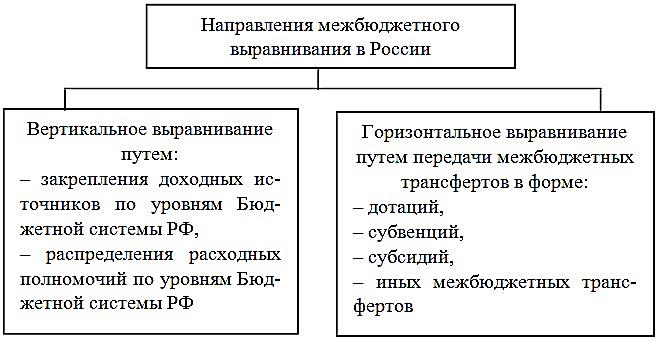 Рисунок 1 - Направления межбюджетного выравнивания в России Источник: Ярошепта А.В. Механизм межбюджетного выравнивания в системе межбюджетных отношений // Интернет-журнал «НАУКОВЕДЕНИЕ». – 2014. - №1 [Электронный ресурс]. Режим доступа: http://naukovedenie.ru/PDF/83EVN114.pdf (дата обращения: 28.05.2018).Рассмотрим межбюджетные трансферты субъектам Российской Федерации из федерального бюджета в 2013-2015 годах (таблица 2).Таблица 2 - Межбюджетные трансферты из федерального бюджета бюджетам субъектов РФ в 2015-2017 годах, млрд. руб.Источник: Официальный сайт Федерального Казначейства РФ [Электронный ресурс]. Режим доступа: http://www.roskazna.ru/Общий объем межбюджетных трансфертов, перечисленных в консолидированные бюджеты субъектов РФ, в 2016 году сократился на 8% по сравнению с прошлым годом, в 2017 году – увеличился на 10%.По отдельным видам трансфертов наблюдалась разнонаправленная динамика, что привело к изменению структуры финансовой помощи. Так, увеличение объемов в 2017 году по сравнению с уровнем 2016 годом можно наблюдать по таким видам трансфертов как дотации (рост на 19,4%), субвенции (на 0,9%) и субсидии (на 28,7%). В 2016 г. по сравнению с уровнем 2015 г. увеличился дотаций на выравнивание бюджетной обеспеченности (на 5,6%) а иные межбюджетных трансферты упали (на 8,2%).Общий объем дотаций значительно вырос в 2017 году, прежде всего, за счет дотаций на поддержку мер по обеспечению сбалансированности бюджетов и субсидий.При этом динамика всех компонентов в трансфертах совпадают с вектором изменения объемов самих дотаций.С одной стороны, увеличение доли нецелевых трансфертов в общем объеме трансфертов (как это произошло в 2017 году) способствует повышению самостоятельности регионов в проведении социально- экономической политики. Однако с другой стороны, дотации, направленные на компенсацию расходов по оплате труда работников бюджетной сферы по своему экономическому содержанию, являются скорее субститутом субсидий. Соответственно, существенное повышение доли дотаций нельзя рассматривать как существенный шаг в сторону повышения финансовой автономии регионов. И в целом увеличение доли дотаций на поддержку мер по обеспечению сбалансированности бюджетов является негативным фактором, так как их предоставление осуществляется на значительно менее прозрачных принципах, чем распределение дотаций на выравнивание бюджетной обеспеченности. Субсидии снизились в 2016 году, в 2017 году увеличились. Субсидии, прежде всего, изменились в рамках снижения расходов, связанных с поддержкой национальной экономики.Положительная динамика субвенций и иных межбюджетных трансфертов в 2017 году  говорит нам об уменьшении автономии регионов, когда в 2016 году эти показатели показывают падение, правда оно вызвано не усовершенствованиями в регионах (хотя они тоже имеют место), а об дефиците бюджета. В целом если рассматривать 2017 и 2016 годы можно заметить, что доли различных субсидий субвенций и трансфертов практически не изменились.Таким образом, консолидация и снижение доли субсидий в общем объеме межбюджетных трансфертов из федерального бюджета при одновременном повышении доли и объема выравнивающих дотаций позволило бы улучшить структуру межбюджетных трансфертов, дать регионам больше самостоятельности в проведении собственной бюджетной политики, и, таким образом, повысить эффективность межбюджетных отношений. Но сокращение объемов целевых межбюджетных трансфертов не сопровождается компенсирующим ростом объемов нецелевых трансфертов.ГЛАВА 3. МЕЖБЮДЖЕТНЫЕ ТРАНСФЕРТЫ РОССИЙСКОЙ ФЕДЕРАЦИИ В СРЕДНЕСРОЧНОЙ ПЕРСПЕКТИВЕБюджетная политика в сфере межбюджетных отношений в 
среднесрочной перспективе будет сосредоточена на решении следующих задач:обеспечение сбалансированности бюджетов субъектов Российской Федерации и местных бюджетов;сохранение высокой роли, выравнивающей составляющей межбюджетных трансфертов;повышение эффективности предоставления целевых межбюджетных трансфертов;продолжение консолидации межбюджетных субсидий, предоставляемых из федерального бюджета в рамках государственных программ, а также их распределение приложениями к федеральному бюджету.Таблица 3 - Расходы федерального бюджета на 2018 - 2020 годы, млрд. руб.Источник: Основные направления бюджетной политики РФ на 2018 год и на плановый период 2019 и 2020 годов (проект)В качестве «базовых» объемов бюджетных ассигнований федерального бюджета на 2018 - 2020 годы приняты бюджетные ассигнования, утвержденные на 2017-2019 годы Федеральным законом от 19 декабря 2016 г. № 415-ФЗ «О федеральном бюджете на 2017 год и плановый период 2018 и 2019 годов».Уменьшения объемов бюджетных ассигнований по расходным обязательствам ограниченного срока действия, а также в связи с уточнением контингента получателей.Прогнозируемые основные параметры консолидированных бюджетов субъектов Российской Федерации приведены в таблице 4.Таблица 4 - Прогноз основных параметров консолидированных бюджетов
субъектов Российской Федерации в 2018 - 2020 годах, млрд. руб.Источник: Основные направления бюджетной политики РФ на 2018 год и на плановый период 2019 и 2020 годов (проект)Реализация в 2018-2020 гг. бюджетной политики в сфере межбюджетных отношений, направленной на достижение основных целей и решение задач, обозначенных в разделе 3.4, позволит стабилизировать дефицит консолидированных бюджетов субъектов в пределах 0,1% ВВП.Расходы консолидированных бюджетов субъектов в 2018-2020 годах прогнозируются со стабильным ежегодным приростом на уровне 4%-5% к предыдущему году. В то же время ожидается сокращение объема расходов консолидированных бюджетов субъектов в процентах к ВВП с 11,6% в 2018 году до 11,3% в 2020 году на фоне аналогичного снижения доли доходной части по отношению к ВВП.В 2020 году предусмотрено снижение по сравнению с уровнем 2018 года предоставления целевых межбюджетных трансфертов, в том числе субсидий на финансирование дорожной деятельности и иных межбюджетных трансфертов на реализацию мероприятий региональных программ в сфере дорожного хозяйства.Дефицит консолидированных бюджетов субъектов Российской Федерации будет постепенно сокращаться с -52 млрд рублей в 2018 году до - 15 млрд рублей в 2020 году.Структура межбюджетных трансфертов из федерального бюджета бюджетам субъектов РФ приведена в таблице 5. Таблица 5 - Межбюджетные трансферты из федерального бюджета бюджетам субъектов РФ, млрд. руб.Источник: Основные направления бюджетной политики РФ на 2018 год и на плановый период 2019 и 2020 годов (проект)Оказание поддержки со стороны федерального бюджета в финансировании первоочередных расходов регионов будет продолжено путем предоставления дотаций на выравнивание бюджетной обеспеченности субъектов, которые сохранят ведущую роль в системе межбюджетного регулирования. Предоставление субсидий и иных межбюджетных трансфертов предполагается осуществлять с учетом необходимости сокращения количества указанных межбюджетных трансфертов, в том числе путем консолидации, исходя из необходимости объединения различных видов трансфертов, предоставляемых на одинаковые или близкие цели, для повышения самостоятельности органов государственной власти субъектов Российской Федерации в выборе способов достижения поставленных целей при использовании межбюджетных трансфертов.Предполагается предоставление субсидий бюджетам субъектов с поэтапным переходом на предоставление консолидированной субсидии в рамках соответствующей госпрограммы (подпрограммы), в том числе за счет постепенной оптимизации иных межбюджетных трансфертов и их перевода в другие более формализованные формы межбюджетных трансфертов или выплат за счет средств федерального бюджета.Субвенции на финансирование публичных нормативных обязательств будут проиндексированы с учетом уровня ожидаемой инфляции.Важным аспектом политики межбюджетных отношений на среднесрочную перспективу является повышение эффективности и результативности предоставления субсидий. Это должно быть обеспечено за счет: 1) укрупнения субсидий с расширением направлений их использования; 2) распределения консолидированных субсидий; 3) усиления ответственности федеральных органов исполнительной власти за несвоевременное распределение и доведение средств до получателей; 4) применения механизма перечисления целевых межбюджетных трансфертов под фактическую потребность, что позволит практически полностью исключить наличие неиспользованного остатка целевых средств в бюджетах субъектов РФ, обеспечит повышение эффективности и прозрачности расходов региональных бюджетов, источником финансового обеспечения которых являются целевые межбюджетные трансферты; 5) ужесточения мер в отношении субъектов РФ за недостижение установленных значений показателей результативности использования субсидий.Рассматривая динамику субвенций в 2014 - 2018 годах представленную на рисунке 2 можно сделать вывод о том, что единый уровень субвенций держится на едином уровне и будет держаться.Ключевой задачей в сфере предоставления субвенций является обеспечение достаточности средств федерального бюджета, направляемых на исполнение «делегированных» полномочий. 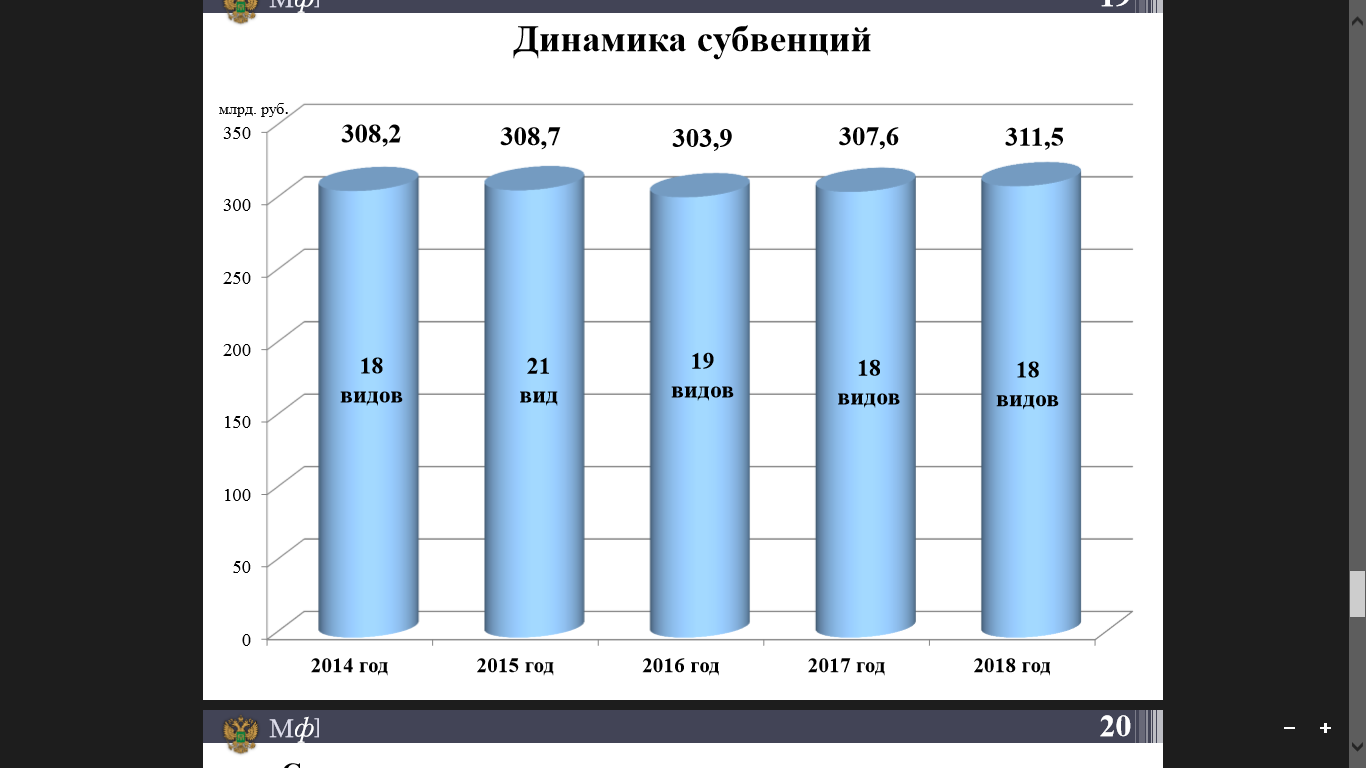 Рисунок 2 - Динамика субвенцийИсточник: Ерошкина Л.А. О подходах к формированию межбюджетных отношений на 2016–2018 годы (семинар-совещание руководителей финансовых органов субъектов РФ «Основные подходы к формированию бюджетной политики и межбюджетных отношений в РФ на 2016-2018 годы») / Информация официального сайта Министерства финансов РФ. – 2015 [Электронный ресурс]. Режим доступа:   http://minfin.ru/ru/perfomance/regions/seminars/seminars1/# (дата обращения: 28.05.2018).Важной задачей является приоритизация межбюджетных трансфертов с учетом сокращения в первую очередь тех из них, которые имеют незначительный объем. Основной задачей по формированию межбюджетных отношений на региональном и муниципальном уровнях является сохранение принципов и подходов, применяемых финансовыми органами субъектов РФ и муниципальных образований для выравнивания бюджетной обеспеченности муниципальных образований, с учетом их совершенствования в связи с сохраняющейся существенной дифференциацией перечней вопросов местного значения и налогового потенциала между видами муниципальных образований. Расширятся бюджетные полномочия субъектов РФ и муниципальных образований в части установления единых нормативов отчислений в местные бюджеты от отдельных неналоговых доходов. На региональном уровне станет возможным предоставление единой субвенции местным бюджетам. Наряду с этим будет проводиться работа по дальнейшей оптимизации расходов в сфере межбюджетных отношений. Таким образом, грамотное распределение межбюджетных трансфертов позволяет проводить на всех уровнях целостную бюджетную политику, повышая эффективность бюджетных расходов.Министерство финансов РФ в 2018 году разработает новую редакцию бюджетного кодекса, которая также предусматривает совершенствование системы межбюджетных трансфертов. Совершенствование межбюджетных отношений на региональном уровне в рамках новой редакции бюджетного кодекса представлено в приложении 3.ЗАКЛЮЧЕНИЕБюджетный федерализм представляет собой систему налогово-бюджетных взаимоотношений органов власти и управления различных уровней на всех стадиях бюджетного процесса и реализуется главным образом в ходе бюджетного процесса при мобилизации бюджетных доходов и расходовании бюджетных средств.Основная задача бюджетного федерализма заключается в выборе в конкретных экономических и политических условиях наиболее эффективной модели бюджетных отношений. Для этого, прежде всего, необходимо четко распределить расходные функции между уровнями власти, закрепить за ними соответствующие источники финансирования, сформировать систему оказания финансовой помощи (межбюджетных трансфертов) регионам.Проблемы бюджетного федерализма решаются главным образом при осуществлении бюджетного процесса Российской Федерации. Две основных проблемы организации бюджетного федерализма: проблемы вертикального и горизонтального выравнивания бюджетных возможностей органов государственной и местной власти.Решение проблем бюджетного федерализма в конечном итоге позволит стабилизировать российскую государственность, повысить управляемость и объективность нашей рыночной экономической системы. Общий объем межбюджетных трансфертов, перечисленных в консолидированные бюджеты субъектов РФ, в 2016 году сократился на 8% по сравнению с прошлым годом, в 2017 году – увеличился на 10%.По отдельным видам трансфертов наблюдалась разнонаправленная динамика, что привело к изменению структуры финансовой помощи. Так, увеличение объемов в 2017 году по сравнению с уровнем 2016 годом можно наблюдать по таким видам трансфертов как дотации (рост на 19,4%), субвенции (на 0,9%) и субсидии (на 28,7%). В 2016 г. по сравнению с уровнем 2015 г. увеличился дотаций на выравнивание бюджетной обеспеченности (на 5,6%) а иные межбюджетных трансферты упали (на 8,2%).Общий объем дотаций значительно вырос в 2017 году, прежде всего, за счет дотаций на поддержку мер по обеспечению сбалансированности бюджетов и субсидий.Бюджетная политика в сфере межбюджетных отношений в 
2018 - 2020 годах будет сосредоточена на решении следующих задач: обеспечение сбалансированности бюджетов субъектов Российской Федерации и местных бюджетов; сохранение высокой роли выравнивающей составляющей межбюджетных трансфертов; повышение эффективности предоставления целевых межбюджетных трансфертов; продолжение консолидации межбюджетных субсидий, предоставляемых из федерального бюджета в рамках государственных программ.Основной задачей по формированию межбюджетных отношений на региональном и муниципальном уровнях в среднесрочной перспективе будет являться сохранение принципов и подходов, применяемых финансовыми органами субъектов РФ и муниципальных образований для выравнивания бюджетной обеспеченности муниципальных образований, с учетом их совершенствования в связи с сохраняющейся существенной дифференциацией перечней вопросов местного значения и налогового потенциала между видами муниципальных образований. Консолидация и снижение доли субсидий в общем объеме межбюджетных трансфертов из федерального бюджета при одновременном повышении доли и объема выравнивающих дотаций позволило бы улучшить структуру межбюджетных трансфертов, дать регионам больше самостоятельности в проведении собственной бюджетной политики, и, таким образом, повысить эффективность межбюджетных отношений. Но сокращение объемов целевых межбюджетных трансфертов не сопровождается компенсирующим ростом объемов нецелевых трансфертов.Грамотное распределение межбюджетных трансфертов позволяет проводить на всех уровнях целостную бюджетную политику, повышая эффективность бюджетных расходов. СПИСОК ИСПОЛЬЗОВАННЫХ ИСТОЧНИКОВКонституция Российской Федерации от 12.12.1993 (с учетом поправок от 21.07.2014 N 11-ФКЗ)Бюджетный кодекс Российской Федерации от 31.07.1998 № 145-ФЗ (в ред. ФЗ от 2.06.2016 №158-ФЗ)Основные направления бюджетной политики РФ на 2016 год и на плановый период 2017 и 2018 годов (проект).Аветисян И.А. Бюджетный федерализм и межбюджетные отношения в Российской Федерации // Экономические и социальные перемены: факты, тенденции, прогноз. – 2013. – №1 (13). – С. 115-131.Вергун С.С. Особенности бюджетного федерализма и межбюджетных отношений в России // Science Time. – 2014. - №9 (9). – С. 42-52.Зарипова И.Р. Основные направления развития межбюджетных отношений в РФ // Российское предпринимательство. – 2013. – № 12 (103). – С. 148-150.Иванова Н.Г. Теория бюджетного федерализма и российская практика / Н.Г. Иванова, М.В. Цепа // Вестник Финансового университета. – 2014. - №4. – С. 54-63.Котилко В.В. Бюджетный федерализм и баланс интересов: сущность и принципы функционирования / В.В. Котилко, Т.В. Грицюк // Государственный советник. – 2014. - №4 (8). – С. 25-30. Назаров, В.С. Эволюция моделей федерализма - российский и зарубежный опыт // Экономическая политика. – 2015. - № 1. – С. 121-134. Савиных Т.С. Бюджетный федерализм: понятие и сущность // Вестник Сибирского государственного аэрокосмического университета им. академика М.Ф. Решетнева. – 2014. - №2. – С. 102-104. Сятчихин С.В. Концепция межбюджетных отношений в условиях саморазвития территорий // Российское предпринимательство. – 2014. – № 8 (254). – С. 132-137. Сятчихин С.В. Организационно-экономическая модель управления межбюджетными отношениями в условиях саморазвития территорий // Российское предпринимательство. – 2014. – № 9 (255). – С. 95-100. Школик О.А. Бюджетный федерализм как структурный элемент федерализма // Вопросы экономики и права. – 2015. - №5. – С. 170-174. Аналитический Вестник Об устойчивости региональных бюджетов // Совет Федерации. – 2017. - №9 –C. 6-50. Ерошкина Л.А. О подходах к формированию межбюджетных отношений на 2016–2018 годы (семинар-совещание руководителей финансовых органов субъектов РФ «Основные подходы к формированию бюджетной политики и межбюджетных отношений в РФ на 2016-2018 годы») / Информация официального сайта Министерства финансов РФ. – 2015  [Электронный ресурс]. Режим доступа:   http://minfin.ru/ru/perfomance/regions/seminars/seminars1/# (дата обращения: 28.05.2018). Казова З. М. Межбюджетные трансферты в доходах консолидированных бюджетов / З.М. Казова // Электронный журнал «Экономика и социум». – 2016. - №3 (22) [Электронный ресурс]. Режим доступа: http://iupr.ru/domains_data/files/zurnal_22/Kazova%20Z.M.-2.%20Oseovnoy%20razdel.pdf Молчанов И.Н. Экономика общественного сектора: бюджетный федерализм // Кафедра экономики социальной сферы МГУ имени М.В.Ломоносова) [Электронный ресурс]. Режим доступа: http://socsfera.narod.ru/eps/molchanov_08_2009_01.pdf (дата обращения: 28.05.2018).  Ярошепта А.В. Механизм межбюджетного выравнивания в системе межбюджетных отношений // Интернет-журнал «НАУКОВЕДЕНИЕ». – 2014. - №1 [Электронный ресурс]. Режим доступа: http://naukovedenie.ru/PDF/83EVN114.pdf (дата обращения: 28.05.2018). Официальный сайт Министерства финансов РФ [Электронный ресурс]. Режим доступа: http://minfin.ru/ru/  Официальный сайт Федерального Казначейства РФ [Электронный ресурс]. Режим доступа: http://www.roskazna.ru/ПРИЛОЖЕНИЕ 1Конституционная модель бюджетного федерализма в РФ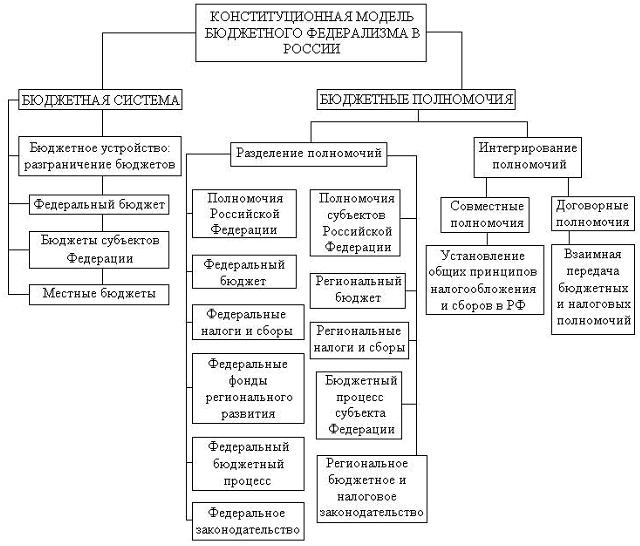 Источник: Вергун С.С. Особенности бюджетного федерализма и межбюджетных отношений в России // Science Time. – 2014. - №9 (9). – С. 42-52.ПРИЛОЖЕНИЕ 2Общая схема вертикального и горизонтального регулированиямежбюджетных отношений в РФ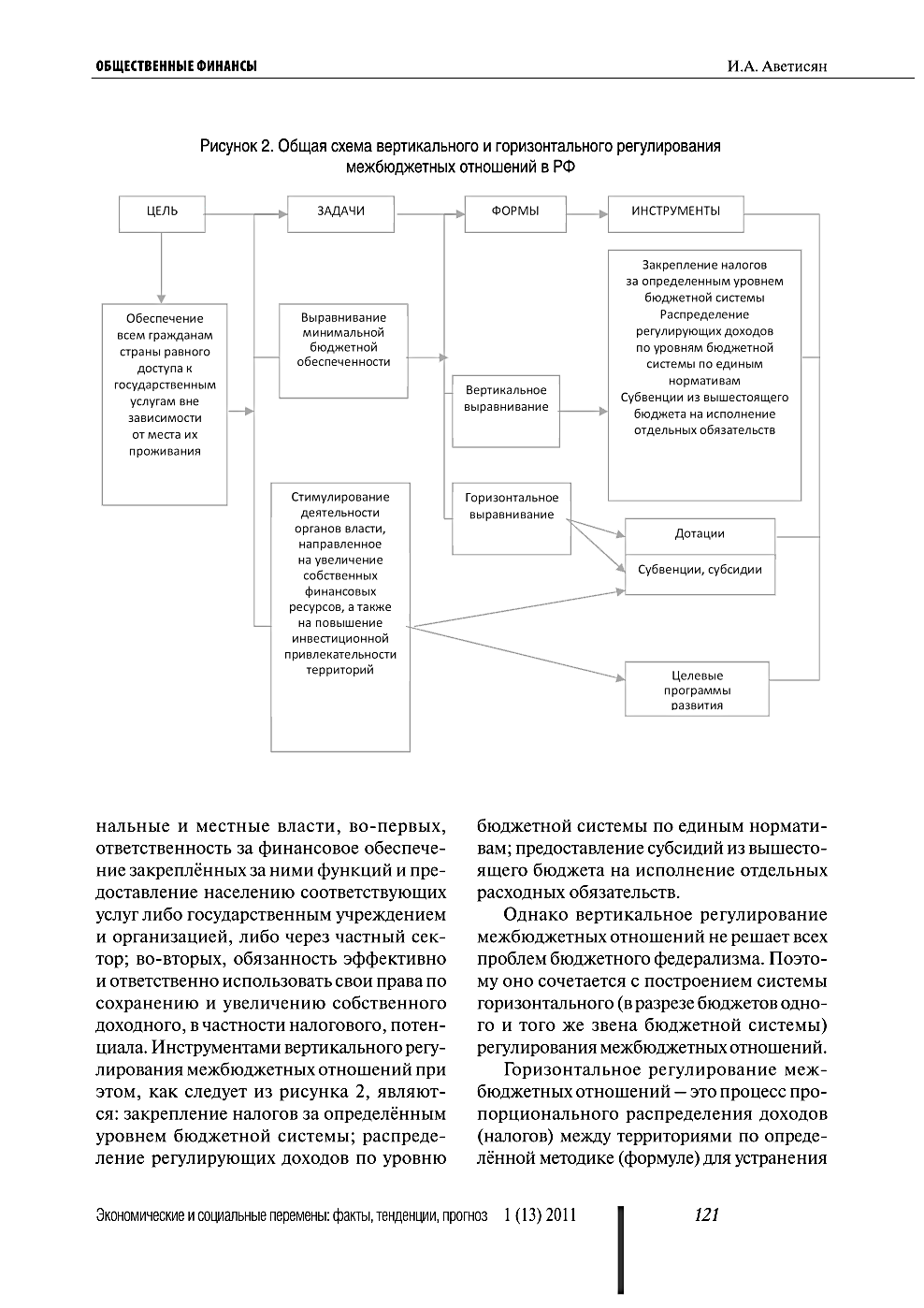 Источник: Аветисян И.А. Бюджетный федерализм и межбюджетные отношения в Российской Федерации // Экономические и социальные перемены: факты, тенденции, прогноз. – 2013. – №1 (13). – С. 121.ПРИЛОЖЕНИЕ 3Совершенствование межбюджетных отношений на региональном уровне в рамках новой редакции бюджетного кодекса РФИсточник: Официальный сайт Министерства финансов РФ [Электронный ресурс]. Режим доступа: http://minfin.ru/ru/ Элемент сравненияКонкурентная модель (США)Кооперативная модель (Германия)123Распределение полномочийЧеткое разграничение полномочий, автономия федерации и регионов друг от другаПри формально четком разграничении полномочий центр нередко вмешивается в дела регионов, часто ис­пользуется принцип «совместного решения». Центр при осуществлении своих полномочий вынужден считаться с интересами регионов, а регионы должны придерживаться федеральных норм и стандартовНалоговая системаКаждый регион имеет право устанавливать и собирать собственные налоги («один налог — один бюджет»)Унифицированная система установления и взимания налогов («один налог — три бюджета»)Бюджетные расходыКаждый регион самостоятельно определяет направления расходования средствПри расходовании средств региональные власти должны гарантировать соответствие социальным стандартам, финансировать обязательства, установленные федеральным центромПолитическая системаПравительства (федеральное и региональные) формируются при поддержке большинстваПравительства (федеральные и региональные) формируются на основе коалицийОграничения субнац-х заимствований, установленные федеральным центромОтсутствуютСуществуют жесткие ограниченияРоль межбюджетных трансфертовНебольшая доля межбюджетных трансфертов в доходах субъектов федерации.Отсутствуют (минимальны) дотации на выравнивание уровня бюджетной обеспеченности Отсутствует финансирование федеральных мандатов в силу отсутст­вия самих федеральных мандатовЗначительная доля межбюджетных трансфертов в доходах субъектов федерации.Большая значимость проблемы финансового выравнивания — как горизонтального, так и вертикального; могут существовать трансферты, выделяемые богатыми территориями бедным непосредственно, без участия федерального центра Значительные объемы финансирования федеральных мандатов и (или) острая проблема нефинансируемых федеральных мандатовНаименование20152015201620162016 г. к 2015 г., %201720172017 г. к 2016 г., %Наименованиемлрд. руб.уд. вес., %млрд. руб.уд. вес., %2016 г. к 2015 г., %млрд. руб.уд. вес., %2017 г. к 2016 г., %Межбюджетные трансферты регионам, всего1603,71474,910092,01630,8100110,5Дотации651,048%641,741%98,5742,241%115,7В том числе:0%дотации на выравнивание бюджетной обеспеченности487,827%514,730%105,6614,630%119,4Субсидии400,226%328,925%82,2423,425%128,7Субвенции336,619%306,021%90,9308,821%100,9Иные межбюджетные трансферты215,97%198,213%91,8156,414%78,9Наименование2018 год2018 год2019 год2019 год2020 год2020 год2020 годНаименованиеПроектв % к пред. годуПроектв % к пред. годуПроектв % к пред. годув % к 2015Расходы, всего16 52998,816 37499,017 155104,7102,5в том числе:межбюджетные трансферты общего характера835103,379595,2808101,61в % к расходам (всего)5,0-4,8-4,7--показатель2018 годВ % к пред. году2019годВ % к пред. году2020годВ % к пред. годудоходы, всего11 259105,811 749104,412 406105,6в том числе:межбюджетные трансферты 1 65299,01 57795,51 591100,9расходы, всего11 312106,211 774104,012 421105,5дефицит-52-346.7-2548,0-1560,0Наименование2018201820182019 2019 2019 20202020НаименованиеЗакон 384-ФЗПро-ектТемпы роста, %Закон 384-ФЗПро-ектТемпы роста, %Про-ектТемпы роста, %123456789Межбюджетные трансферты, всего1456,31355,293,61630,81527,1112,71374,990,0в том числе:дотации, из них:657,4594,799,8689,6626,9105,4626,9100,0в % к МБТ 45,143,942,341,045,6– дотации на выравнивание487,8487,8100,0487,8487,8100,0487,8100,0– дотации на сбалансирован-ность157,796,098,6189,9128,2133,5128,2100,0субсидии305,4288,778,0359,5344,5119,3326,194,7в % к МБТ 21,021,322,022,623,7субвенции321,8303,998,5352,2307,6101,2311,5101,3Продолжение таблицы 5 в % к МБТ 22,122,420,020,222,7иные межбюджетные трансферты171,7167,997,4256,5248,1147,8110,444,5в % к МБТ 11,812,415,716,28,0ВОПРОСЫ ПЕРЕРАСПРЕДЕЛЕНИЯ ДОХОДОВВОПРОСЫ ПЕРЕРАСПРЕДЕЛЕНИЯ ДОХОДОВНовая редакция БК РФДействующая редакция БК РФПредусматриваются положения о нормативах, которые устанавливаются для распределения доходов между бюджетами («норматив отчислений», «дополнительный норматив отчислений», «дополнительный единый норматив», «дополнительный дифференцированный норматив»).  При распределении поступления между бюджетами сумма нормативов отчислений по поступлению должна составлять 100 процентов.Не предусмотреноПередача  5 %  платы за негативное воздействие  на  окружающую среду из ФБ в бюджеты МР,  ГО,  ГОсВГД:  ФБ – 0%; СРФ – 40%; МБ – 60%до 2016 года:  ФБ – 20%; СРФ – 40%; МБ – 40%;с 2016 года:  ФБ – 5%;  СРФ – 40%; МБ – 55%Перераспределение доходов от штрафов между федеральным, региональным и местными бюджетами  Основной принцип зачисления штрафов – «из какого бюджета осуществляется финансовое обеспечение деятельности органа, должностные лица которого налагают штраф, в тот бюджет штраф и должен поступать»  (Исключение – нарушения налогового, бюджетного законодательства, нарушение законов и иных НПА субъектов РФ, муниципальных правовых актов,  правил ДД, эксплуатации транспортных средств)Нормативы распределения установлены статьей 46 БК РФ (проблемы – неоднозначность толкования, сложность практического применения)Возможность передачи по решению субъекта РФ (МР, ГОсВГД) в местные бюджеты отдельных неналоговых доходов по дополнительным единым нормативам отчислений: • от  отдельных административных штрафов, от платы за негативное  воздействие на окружающую   среду; • от платы за пользование водными объектами в собственности субъектов Российской Федерации (из бюджетов субъектов РФ в МБ);  • от платы за аренду земельных участков,  государственная  собственность не разграничена (из бюджетов МР,  ГОсВГД в бюджеты поселений, внутригородских районов). Не предусмотреноМЕЖБЮДЖЕТНЫЕ ТРАНСФЕРТЫМЕЖБЮДЖЕТНЫЕ ТРАНСФЕРТЫНовая редакция БК РФДействующая редакция БК РФИсключаются статьи о перечне форм межбюджетных трансфертов из региональных и местных бюджетов. Формы межбюджетных трансфертов будут определяться непосредственно по тексту НРБКСтатьи 135, 142 БК РФВводится отдельная статья, устанавливающая основные условия предоставления межбюджетных трансфертов местным бюджетам из местных бюджетовНе предусмотреноРаспределение дотаций на выравнивание бюджетной обеспеченности муниципальных образований, субсидий местным бюджетам (за исключением субсидий, распределяемых на конкурсной основе), субвенций местным бюджетам, предоставляемых из регионального бюджета, утверждается законом субъекта РФ о региональном бюджетеРаспределение субсидий муниципальным образованиям устанавливается законом субъекта  и (или) НПА субъекта РФ (ст. 139 БК РФ)Исключаются положения о фондах финансовой поддержки различных публично-правовых образований в связи с их неприменением в других нормах законопроекта Статьи 137, 138, 142.1 БК РФУточняются подходы к расчету СРФ уровней дотационности муниципальных образований, согласно которым  из общего объема доходов местных бюджетов будут исключаться не только субвенции, но и иные межбюджетные трансферты между муниципальными районами и поселениями в рамках заключаемых между ними соглашений по передаче полномочий по решению вопросов местного значения.Не предусмотреноПри  исполнении требования о неснижении объема дотаций муниципальному образованию, предоставленных из регионального бюджета, будет учитываться также объем указанных дотаций, замененный дополнительными нормативами отчислений от налога на доходы физических  лиц Не предусмотреноПредусматривается возможность субъектам РФ снижать размеры критериев выравнивания финансовых возможностей  и критериев выравнивания   расчетной бюджетной обеспеченности и размера дотаций на выравнивание бюджетной обеспеченности  муниципальных образований  в  случае: • внесения федеральными законами изменений о перераспределении полномочий и (или) доходов бюджетов между субъектом РФ и  МО; • внесения законами  субъектов РФ и уставами МР, ГОсВГД и  уставами СП, ВГР изменений о перераспределении вопросов местного значения и (или) доходов бюджетов между данными МО.Не допускаетсяВ случае объединения двух и более муниципальных образований во вновь образованное муниципальное образование для расчета доли дотаций и (или) налоговых доходов в доходах местных бюджетов учитывается общий объем дотаций из других бюджетов бюджетной системы Российской Федерации и (или) налоговых доходов по дополнительным дифференцированным нормативам отчислений от  НДФЛ в размере, не превышающем расчетного объема дотации на выравнивание бюджетной обеспеченности (части расчетного объема дотации), замененной дополнительными дифференцированными нормативами отчислений от НДФЛ, и общий объем доходов (за исключением субвенций и иных межбюджетных трансфертов, предоставляемых на осуществление части полномочий по решению вопросов местного значения в соответствии с заключенными между муниципальным районом и поселениями соглашениями), поступивших в бюджеты объединяемых муниципальных образований в течение трех последних отчетных финансовых летПреобразованные муниципальные образования приравниваются к высокодотационным муниципальным образованиям (как не имеющие отчетности  за один год и более из трех последних отчетных финансовых лет –  п. 4 ст. 136 БК РФ)Предусматривается возможность предоставления новых форм межбюджетных трансфертов – субсидий из местных бюджетов другим местным бюджетам («горизонтальные» субсидии) в целях софинансирования расходных обязательств, возникающих при выполнении полномочий органов местного самоуправления по вопросам местного значенияНе предусмотреноПредоставление субсидий местным бюджетам (из бюджета субъекта РФ, из бюджета одного МО бюджету другого МО) осуществляется на основе договора между главным администратором расходов РБ (МБ) и уполномоченным органом МСУ, форма которого устанавливается финансовым органом муниципального образования в соответствии с общими требованиями, утверждаемыми Минфином РоссииНе предусмотреноИсключается предоставление межбюджетных субсидий из бюджета поселения в бюджет муниципального района, представительный орган которого формируется из глав указанных поселенийСтатьи 9, 142, 142.3 БК РФВносятся уточнения в порядок предоставления субсидий из региональных и местных бюджетов: • правила, устанавливающие порядок определения целей и условия предоставления субсидий, принципы распределения субсидий между МО – утверждаются законом субъекта РФ или НПА высшего исполнительного органа государственной власти субъекта РФ; • порядок предоставления каждой субсидии, содержащий целевое назначение, условия предоставления, критерии отбора МО, методику распределения субсидии между МО, показатели результативности субсидии – устанавливается соответствующей государственной программой субъекта РФ.Статья 139 БК РФ Цели и условия предоставления и расходования субсидий, критерии отбора МОи их распределение между МО устанавливаются законами субъекта РФ и (или) НПА высшего исп. органа государственной власти субъекта РФУточняются источники субвенций  местным бюджетам из бюджетов субъектов РФ: 1) за счет субвенций из федерального бюджета на выполнение отдельных государственных полномочий органами местного самоуправления (военные комиссариаты, присяжные заседатели, ЗАГСы); 2) за счет субвенций из федерального бюджета региональным бюджетам на выполнение государственных полномочий, которые могут быть переданы субъектом Российской Федерации на муниципальный уровень; 3) за счет собственных средств региональных бюджетов на выполнение полномочий, предусмотренных Законом  № 184-ФЗ. Статья 140 БК РФПредусматривается возможность предоставления «единой субвенции» местным бюджетам из бюджетов субъектов РФ по отдельным видам субвенций, порядок формирования и предоставления которой утверждается законом субъекта РФ с соблюдением общих требований, установленных Правительством РФ Не предусмотреноУточняется норма о создании муниципального дорожного фонда.  Фонд создается только в муниципальных образованиях, органы местного самоуправления которых решают вопросы местного значения в сфере дорожной деятельности.В статье 179.4 БК РФ  такая норма отсутствует